Merkblatt zur Beantragung von Mobilitätszuschüssen für Veranstaltungen im Rahmen von Eucor – The European CampusFür Veranstaltungen im Rahmen des European Campus, an denen mehrere EC-Partneruniversitäten beteiligt sind, können vom International Office (IO) Mobilitätsmittel beantragt werden. Dies ist vom Veranstaltungsverantwortlichen möglichst frühzeitig vor Veranstaltungsbeginn mit dem untenstehenden Antragsformular mit allen erforderlichen Unterschriften im International Office einzureichen (online per E-Mail im Word-Format und im Original unterzeichnet per Hauspost an Frau Luitgard Scheidler):info-european-campus@zv.uni-freiburg.deFörderfähig sind:Fahrtkosten für Freiburger Teilnehmer*innen (Wissenschaftler*innen, Promovierende, Verwaltungsmitarbeiter*innen sowie Studierende)Beantragt werden können hier Zuschüsse zu Bahnfahrten 2. Klasse und Kosten für den öffentlichen Nahverkehr gemäß den geltenden ReisekostenregelungenWissenschaftler*innen, Promovierende und Verwaltungsmitarbeiter*innen nutzen dafür ein P80 Formular (Siehe Merkblatt); Studierende rechnen die Fahrkosten über das Abrechnungsformular ab.Bei größeren Gruppen ist unter Umständen eine Reise per Bus kostengünstigerWissenschaftler*innen, Promovierende und Verwaltungsmitarbeiter*innen nutzen dafür ein P65 Formular. Die Übernahme der Kosten für die Busfahrt erfolgt direkt durch das International Office.Aufenthaltskosten für TeilnehmerInnen (Studierende, Promovierenden, WissenschaftlerInnen anderer EC-Universitäten)Beantragt werden kann hier ein Zuschuss zu Aufenthaltskosten bis 25,00 Euro pro Tag. Bei mehrtägigen Veranstaltungen bis zu 30,00 Euro pro Tag.In besonders begründeten Fällen kann bei mehrtägigen Veranstaltungen auch ein Zuschuss zu Übernachtungskosten bis zur Höhe von 90,00 Euro beantragt werden.Eine mögliche Kostenbeteiligung des International Office unterliegt einem allgemeinen Finanzierungsvorbehalt. Ein Anspruch auf Förderung besteht grundsätzlich nicht. Ein Bescheid erfolgt nach Eingang und Bearbeitung der Antragsunterlagen. Die Auszahlung eines gewährten Zuschusses erfolgt nachdem die nachzureichenden Unterlagen vorliegen. In Ausnahmefällen ist eine Abschlagszahlung im Vorfeld möglich.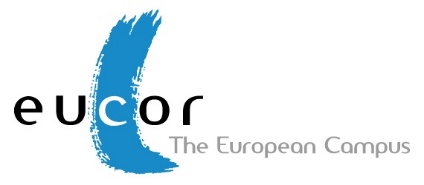 Antrag auf Mobilitätsmittel des International Office für Projekte im Rahmen von Eucor – The European Campus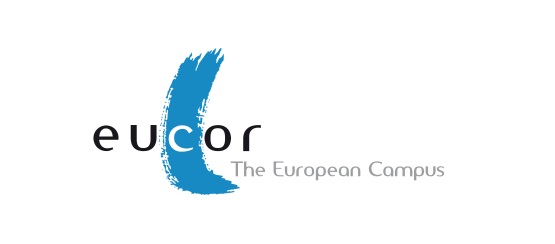 Bitte füllen Sie das Formular vollständig aus und reichen es mit allen erforderlichen Unterschriften im International Office ein (online per E-Mail im Word-Format und im Original unterzeichnet per Hauspost an Frau Luitgard Scheidler):info-european-campus@zv.uni-freiburg.deBei Fragen stehen wir Ihnen gerne jederzeit zur Verfügung.Ihr International OfficeAntragsteller*InProjektkonsortiumErste Partnerinstitution innerhalb von Eucor – The European CampusGegebenenfalls: 2. Partnerinstitution innerhalb von Eucor – The European CampusGegebenenfalls: 3. Partnerinstitution innerhalb von Eucor – The European CampusGegebenenfalls: weitere Partnerinstitutionen innerhalb von Eucor – The European Campus oder außerhalbVeranstaltung / ProjektBeantragen Sie für das Projekt zum ersten Mal Fördermittel des International Office?  Ja	Haben Sie im Vorfeld der Projektplanung andere Partner in Betracht gezogen? Bitte beschreiben Sie das Projektvorhaben Welchen Mehrwert bietet das Projekt kurz-, mittel- und langfristig? Wie messen Sie den Erfolg? Sind bereits jetzt Folgeprojekte geplant?FinanzierungBeantragte Fördersumme:   Bitte beschreiben Sie den Finanzierungsplan/die zu fördernden Kosten Ihres Projekts. (ggf. Anlage)Termin 1Datum:Ort der Veranstaltung: Termin 2Datum: Ort der Veranstaltung: Termin 3Datum: Ort der Veranstaltung: Haben Sie für das Projekt an anderer Stelle weitere Mittel beantragt? EinverständniserklärungBei Bewilligung des Antrags durch das International Office erklärt sich der Antragssteller damit einverstanden,spätestens sechs Wochen nach Projektende einen Ergebnisbericht (Formular) einzureichen,sein Projekt zur Veröffentlichung auf der Website des International Office freizugeben,bei Veröffentlichungen mit dem Projektpartner auf die Förderung durch Mobilitätsmittel für 
Eucor – The European Campus der Universität Freiburg hinzuweisen Freiburg, xx.xx.xxxx 						Name des Antragsstellers								Name des FakultätsdekansName, VornameGeben Sie hier Namen und Vornamen ein.E-Mail-AdresseGeben Sie hier die E-Mail-Adresse einInstitutGeben Sie hier den Namen des Instituts ein.Fakultät (bitte auswählen)Weitere an der Universität Freiburg beteiligte PersonenGeben Sie hier weitere Personen ein.UniversitätInstitut & FakultätKlicken oder tippen Sie hier, um Text einzugeben.Name und Position des Ansprechpartners an der Partnerinstitution(en)Klicken oder tippen Sie hier, um Text einzugeben.UniversitätInstitut & FakultätKlicken oder tippen Sie hier, um Text einzugeben.Name und Position des Ansprechpartners an der Partnerinstitution(en)Klicken oder tippen Sie hier, um Text einzugeben.UniversitätInstitut & FakultätKlicken oder tippen Sie hier, um Text einzugeben.Name und Position des Ansprechpartners an der Partnerinstitution(en)Klicken oder tippen Sie hier, um Text einzugeben.UniversitätInstitut & FakultätKlicken oder tippen Sie hier, um Text einzugeben.Name und Position des Ansprechpartners an der Partnerinstitution(en)Klicken oder tippen Sie hier, um Text einzugeben.Beantragte MittelKlicken oder tippen Sie hier, um Text einzugeben.Veranstaltung / Projekttitel ***Klicken oder tippen Sie hier, um Text einzugeben.Art (z.B. Seminar, Exkursion o.ä.): Klicken oder tippen Sie hier, um Text einzugeben.Termin/Zeitraum: Klicken oder tippen Sie hier, um Text einzugeben.Ort der VeranstaltungKlicken oder tippen Sie hier, um Text einzugeben.Bei Lehrveranstaltung ggfls. ECTSKlicken oder tippen Sie hier, um Text einzugeben.JaWelche?  Anzahl Teilnehmer aus anderen Universitäten im European CampusStudierendeDoktorandenDozenten/MitarbeiterUniversität BaselKlicken oder tippen Sie hier, um Text einzugeben.Klicken oder tippen Sie hier, um Text einzugeben.Klicken oder tippen Sie hier, um Text einzugeben.Universität FreiburgKlicken oder tippen Sie hier, um Text einzugeben.Klicken oder tippen Sie hier, um Text einzugeben.Klicken oder tippen Sie hier, um Text einzugeben.Université de Haute-AlsaceKlicken oder tippen Sie hier, um Text einzugeben.Klicken oder tippen Sie hier, um Text einzugeben.Klicken oder tippen Sie hier, um Text einzugeben.Karlsruher Institut für TechnologieKlicken oder tippen Sie hier, um Text einzugeben.Klicken oder tippen Sie hier, um Text einzugeben.Klicken oder tippen Sie hier, um Text einzugeben.Université de StrasbourgKlicken oder tippen Sie hier, um Text einzugeben.Klicken oder tippen Sie hier, um Text einzugeben.Klicken oder tippen Sie hier, um Text einzugeben.Anzahl Teilnehmer aus anderen Universitäten im European CampusStudierendeDoktorandenDozenten/MitarbeiterUniversität BaselKlicken oder tippen Sie hier, um Text einzugeben.Klicken oder tippen Sie hier, um Text einzugeben.Klicken oder tippen Sie hier, um Text einzugeben.Universität FreiburgKlicken oder tippen Sie hier, um Text einzugeben.Klicken oder tippen Sie hier, um Text einzugeben.Klicken oder tippen Sie hier, um Text einzugeben.Université de Haute-AlsaceKlicken oder tippen Sie hier, um Text einzugeben.Klicken oder tippen Sie hier, um Text einzugeben.Klicken oder tippen Sie hier, um Text einzugeben.Karlsruher Institut für TechnologieKlicken oder tippen Sie hier, um Text einzugeben.Klicken oder tippen Sie hier, um Text einzugeben.Klicken oder tippen Sie hier, um Text einzugeben.Université de StrasbourgKlicken oder tippen Sie hier, um Text einzugeben.Klicken oder tippen Sie hier, um Text einzugeben.Klicken oder tippen Sie hier, um Text einzugeben.Anzahl Teilnehmer aus anderen Universitäten im European CampusStudierendeDoktorandenDozenten/MitarbeiterUniversität BaselKlicken oder tippen Sie hier, um Text einzugeben.Klicken oder tippen Sie hier, um Text einzugeben.Klicken oder tippen Sie hier, um Text einzugeben.Universität FreiburgKlicken oder tippen Sie hier, um Text einzugeben.Klicken oder tippen Sie hier, um Text einzugeben.Klicken oder tippen Sie hier, um Text einzugeben.Université de Haute-AlsaceKlicken oder tippen Sie hier, um Text einzugeben.Klicken oder tippen Sie hier, um Text einzugeben.Klicken oder tippen Sie hier, um Text einzugeben.Karlsruher Institut für TechnologieKlicken oder tippen Sie hier, um Text einzugeben.Klicken oder tippen Sie hier, um Text einzugeben.Klicken oder tippen Sie hier, um Text einzugeben.Université de StrasbourgKlicken oder tippen Sie hier, um Text einzugeben.Klicken oder tippen Sie hier, um Text einzugeben.Klicken oder tippen Sie hier, um Text einzugeben.MittelursprungFörderinstitutionFördersummebewilligtabgelehntWählen Sie ein Element aus.Klicken oder tippen Sie hier, um Text einzugeben.Klicken oder tippen Sie hier, um Text einzugeben.Wählen Sie ein Element aus.Klicken oder tippen Sie hier, um Text einzugeben.Klicken oder tippen Sie hier, um Text einzugeben.Wählen Sie ein Element aus.Klicken oder tippen Sie hier, um Text einzugeben.Klicken oder tippen Sie hier, um Text einzugeben.Wählen Sie ein Element aus.Klicken oder tippen Sie hier, um Text einzugeben.Klicken oder tippen Sie hier, um Text einzugeben.Wählen Sie ein Element aus.Klicken oder tippen Sie hier, um Text einzugeben.Klicken oder tippen Sie hier, um Text einzugeben.Klicken oder tippen Sie hier, um Text einzugeben.Klicken oder tippen Sie hier, um Text einzugeben.Klicken oder tippen Sie hier, um Text einzugeben.